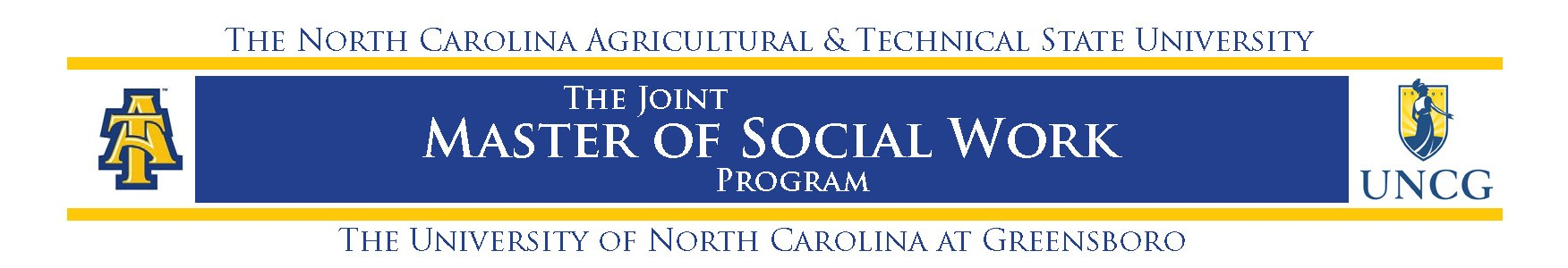 JMSW SPECIALIST YEAR Field Calendar*Fall 2023Tuesday, August 15	JMSW Classes BeginWednesday, August 16        9am - 4pm	Field Kick Off & Training	NCA&T McNair  240Thursday, August 17            	Report to Field Agencies Tuesday, August 22 	First Day of Field Seminar	Tuesday, August 29th         4:30pm - 7:30pm 	Harm Reduction Training                                                   	 NCA&T Student Center                                       		Monday, September 4					Labor Day HolidayFriday, September 8  	     9am - 12pm 		HRSA-IBHRES Training								(Students)Friday, September 8                                               Learning Agreement Due Friday, September 22  				         HRSA-IBHRES Training  							                             (Field Instructors, Faculty          Community Members)Mon 10/9 - Tues, 10/10					Fall BreakFriday, November 10         2pm - 4 pm	HOST AGENCY FIELD FAIRFriday, November 17	     9am - 12pm 		HRSA-IBHRES Training								(Students)Wednesday, 11/22-11/24	Thanksgiving BreakWednesday, November 29	Last Day of Fall Field & Fall Final Evaluation Due *All dates are subject to change.